	Herefordshire	UNDERSTANDING YOUR CHILD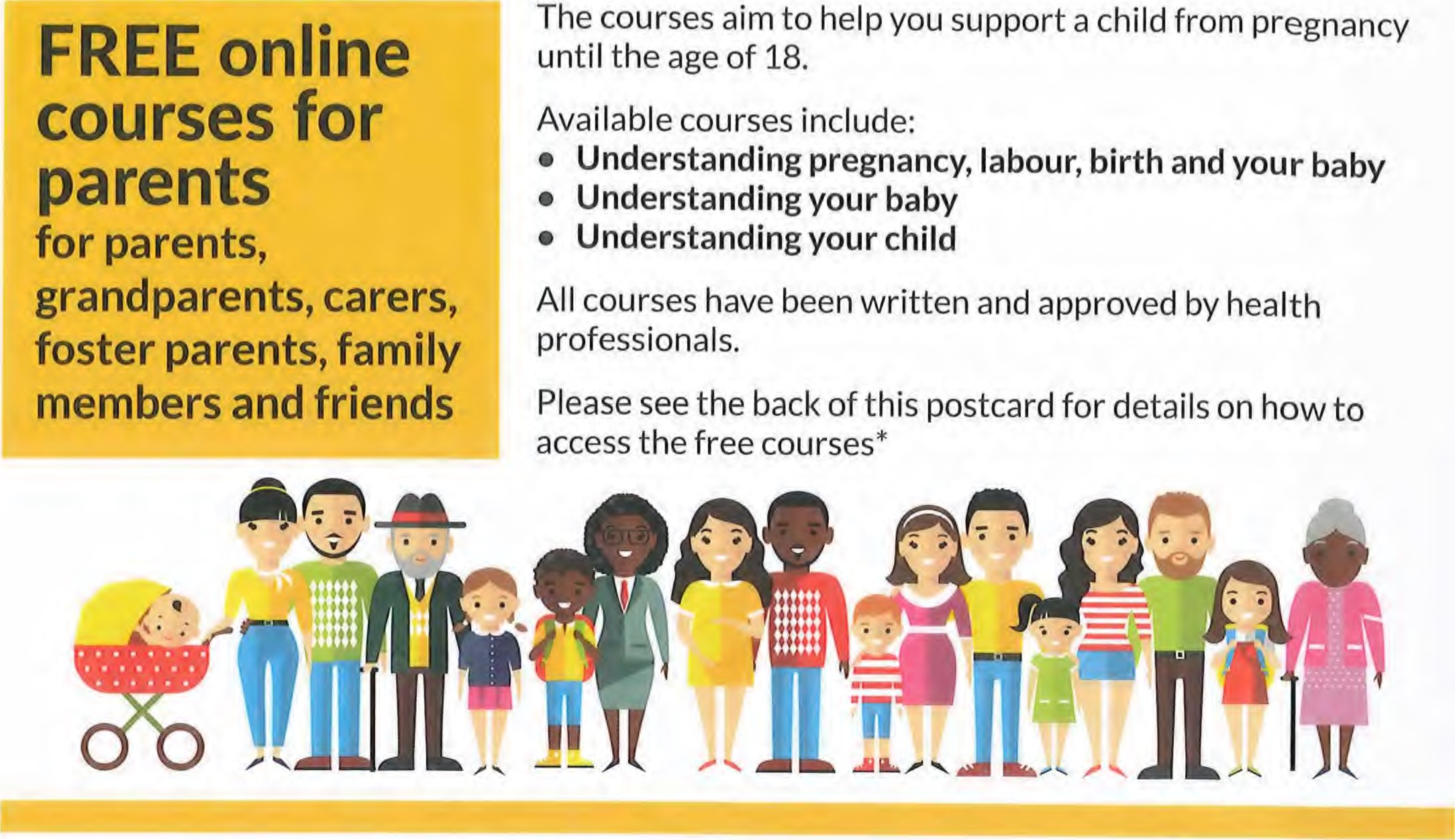 These courses aim to help you support a child from pregnancy until the age of 18.All courses have been written and approved by health professionals.*All courses are fully funded by Herefordshire Council and are free to Herefordshire residentsUNDERSTANDING YOUR CHILOTo access the FREE online courses for parents visit: wwwoinourplace.co.ukRegister your detailsEnter the Access Code: APPLEHEREFor technical support email: solihull.approach-parenting@heartofengland.nhs.uk or call: 0121296 4448 (Mon - Fri 9am - 5pm)